Ms. KamrassAP Literature Weekly SheetQuarter 2Week 8, Jan. 6-10 Monday, 1/6 A-Day Goal: focus on prose analysis: review and improvementWorkshop time for Q3 Cruelty Essay rewritesAfter lunch: review last section/poem and do next multiple choice practice sectionNext Essay: Question 2 (prose passage)Homework: 1. Handwrite first draft of Prose Essay in ink (have it ready for a peer review at the start of class). 2. Study for List 8 Quiz 3. TBTs: read up through chapter 9, and complete one homework choice (not due until Friday).Tuesday, 1/7 Wednesday, 1/8 A-Day Goal: focus on prose analysis: review and improvementMeet in 104A—here for the whole classComplete the peer review for Essay Q2Workshop time for rewriting after peer review, or any other Lit. homework Homework: 1.  Study for List 8 Quiz 2. TBTs: read up through chapter 9, and complete one homework choice.Thursday, 1/9 Friday, 1/10 A-Day Goal: expand understanding and mastery of novel with writing and discussion Meet in 104A: Workshop time for rewritingList 8 QuizTBTs homeworkDiscuss sectionHomework: Have a great break!For essays:  keep all drafts and take advantage of revisions/rewrites.Reminder: You are awesome.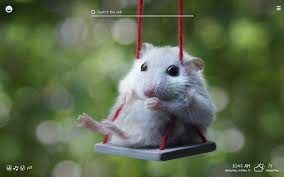 